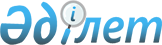 Қарасай ауданы әкімдігінің 2015 жылғы 10 қарашадағы "Қарасай ауданының сәулет және қала құрылысы бөлімі" мемлекеттік мекемесінің Ережесін бекіту туралы" № 11-957 қаулысының күші жойылды деп тану туралыАлматы облысы Қарасай ауданы әкімдігінің 2016 жылғы 3 қазандағы № 10-1484 қаулысы      "Қазақстан Республикасындағы жергілікті мемлекеттік басқару және өзін-өзі басқару туралы" 2001 жылғы 23 қаңтардағы Қазақстан Республикасы Заңының 37-бабының 8-тармағына және "Құқықтық актілер туралы" 2016 жылғы 6 сәуірдегі Қазақстан Республикасы Заңының 27-бабына сәйкес, Қарасай ауданының әкімдігі ҚАУЛЫ ЕТЕДІ:

      1. Қарасай ауданы әкімдігінің 2015 жылғы 10 қарашадағы "Қарасай ауданының сәулет және қала құрылысы бөлімі" мемлекеттік мекемесінің Ережесін бекіту туралы" (нормативтік құқықтық актілерді мемлекеттік тіркеу тізілімінде 2015 жылдың 14 желтоқсанында № 3611 болып енгізілген) № 11-957 қаулысының күші жойылды деп танылсын.

      2. Осы қаулы қол қойылған күннен бастап күнтізбелік он күн өткен соң күшіне енеді және қолданысқа енгізіледі.

      3. Осы қаулының орындалуын бақылау аудан әкімінің орынбасары Мақсұт Рамазанұлы Джапаровқа жүктелсін.


					© 2012. Қазақстан Республикасы Әділет министрлігінің «Қазақстан Республикасының Заңнама және құқықтық ақпарат институты» ШЖҚ РМК
				
      Аудан әкімі

М. Бигелдиев
